12 ВЕРЕСНЯ – ЦЕЙ ДЕНЬ В ІСТОРІЇСвята і пам'ятні дні ООН: День співпраці Південь-Південь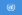 СвятаДень програміста (у високосний рік)День фізкультури і спортуПодії490 до н. е.  — Марафонська битва (під час греко-перської війни грецькі війська під командуванням Мільтіада здобули перемогу над перськими військами Дарія І).1898 — у Києві відкрито Київський політехнічний інститут1958 — в компанії Texas Instruments створили першу мікросхему1991 — у Києві демонтували монумент на честь Жовтневої революції на  майдані НезалежностіНародились1494 — Франциск I, французький король династії Валуа (пом. 1547)1554 — Острозький Януш Васильович — волинський воєвода (1584—1593), краківський каштелян (1593—1620), білоцерківський, черкаський, канівський, переяславський (1594—1620) та володимирський староста (1604—11620). Засновник Острозького майорату1825 — Карл Доплер — угорський віртуоз флейтист, диригент, музичний керівник, композитор, народжений у Львові, молодший брат композитора Франца Доплера і батько композитора Арпада Доплера.1838 — Артур фон Ауверс, німецький астроном1875 — Кошиць Олександр Антонович, український диригент, композитор і етнограф (пом. 1944)1892 — Юрій Корпанюк, гуцульський народний майстер дерев'яної різьби1897 — Ірен Жоліо-Кюрі, французький фізик, лауреат Нобелівської премії з хімії 1935 року (спільно з чоловіком Фредеріком Жоліо)1900 — Хаскелл Брукс Каррі, американський математик і логік. На його честь було названо дві мови програмування: Curry та Haskell1921 — Станіслав Лем, польський письменник-фантаст1986 — Еммі Россум, американська акторка1973 — Пол Вокер, американський (голівудський) актор, модель, автогонщик, благодійникПомерли1764 — Жан-Філіпп Рамо, французький композитор та видатний музичний теоретик.1898 — Струве Аманд Єгорович, київський інженер, проектор першої в Російській імперії лінії електричного трамваю (нар. 1835)1837 — Ілля Чавчавадзе, грузинський письменник, основоположник  критичного реалізму в грузинській літературі; активний діяч національно-визвольного руху Грузії, убитий агентами царської поліції.2009 — Віллі Роні, французький фотограф2009 — Норман Ернест Борлоуг, американський агроном, генетик і фахівець із патології рослин. Відомий, як батько Зеленої революції і лауреат Нобелівської премії миру 1970 року2010 — Клод Шаброль, французький кінорежисер